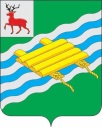 АДМИНИСТРАЦИЯГОРОДСКОГО ОКРУГА ПЕРЕВОЗСКИЙНИЖЕГОРОДСКОЙ ОБЛАСТИП О С Т А Н О В Л Е Н И Е19.04.2022 № 509-пО проведении конкурса «Предприниматель года» в городском округе Перевозский Нижегородской области          В соответствии с Федеральным законом от 24 июля 2007 года №209-ФЗ «О развитии малого и среднего предпринимательства в Российской Федерации»,   муниципальной программой «Развитие предпринимательства и туризма городского округа Перевозский Нижегородской области», утвержденной постановлением  администрации Перевозского муниципального района Нижегородской области  от 24 октября 2017 года №912-п,  в целях практической реализации механизмов развития и поддержки субъектов малого и среднего предпринимательства городского округа Перевозский Нижегородской области, формирования положительного общественного мнения о малом и среднем предпринимательстве,  администрация городского округа Перевозский Нижегородской области п о с т а н о в л я е т:        1.Утвердить прилагаемое Положение о проведении конкурса «Предприниматель года» в городском округе Перевозский Нижегородской области.         2.Утвердить прилагаемый состав конкурсной комиссии по проведению конкурса «Предприниматель года» в городском округе Перевозский Нижегородской области.3.Организационно-правовому управлению администрации городского округа Перевозский Нижегородской области (Н.Ф.Шемякина) опубликовать настоящее постановление в периодическом  печатном издании  газете городского округа Перевозский Нижегородской области «Новый путь» и разместить на официальном сайте администрации городского округа Перевозский Нижегородской области в информационно-телекоммуникационной сети «Интернет» по адресу: http://www.pvzrayon.ru/.4.Настоящее постановление вступает в силу после его официального опубликования.5.Контроль за исполнением настоящего постановления оставляю за собой.Глава местного самоуправления						     Н.М.ТрунинаУТВЕРЖДЕНО постановлением администрациигородского округа ПеревозскийНижегородской области19.04.2022 № 509-пПоложениео проведении конкурса «Предприниматель года» в городском округе Перевозский Нижегородской области(далее - Положение)1. Общие положения1.1.Конкурс «Предприниматель года» (далее - Конкурс) проводится администрацией городского округа Перевозский Нижегородской области (далее – организатор Конкурса) с целью реализации политики в области развития и поддержки малого и среднего предпринимательства в городском округе Перевозский Нижегородской области, формирования благоприятных условий для предпринимательской и деловой активности населения.1.2.Целью Конкурса является выявление субъектов малого и среднего предпринимательства любой формы собственности, самозанятых граждан, показавших наивысшие результаты в развитии бизнеса городского округа Перевозский Нижегородской области, пропаганда достижений, роли и значимости малого и среднего предпринимательства в социально-экономическом развитии городского округа Перевозский Нижегородской области, популяризация положительного опыта ведения предпринимательской деятельности.  1.3.Основными задачами проведения Конкурса являются:выявление, поощрение и распространение передового опыта субъектов малого и среднего бизнеса, самозанятых граждан наиболее эффективно работающих в свободных экономических условиях, содействие реализации их проектов;        создание необходимых условий, направленных на повышение роли субъектов малого и среднего предпринимательства в социальном и экономическом развитии городского округа Перевозский Нижегородской области.2. Требования к участникам  Конкурса2.1.Участниками Конкурса являются субъекты: определенные статьей 4 Федерального закона от 24 июля 2007 года №209-ФЗ «О развитии малого и среднего предпринимательства в Российской Федерации» (для субъектов малого и среднего предпринимательства); зарегистрированные в качестве плательщиков налога на профессиональный доход (для самозанятых граждан).2.2.Участники Конкурса должны соответствовать следующим требованиям:зарегистрированные в установленном законом порядке и осуществляющие свою деятельность на территории городского округа Перевозский Нижегородской области;не находящиеся в состоянии ликвидации, реорганизации, приостановления деятельности, любой стадии банкротства.2.2.К участию в Конкурсе не допускаются субъекты:2.2.1.сообщившие о себе недостоверные сведения;2.2.2. находящиеся в состоянии ликвидации, реорганизации, приостановления деятельности, любой стадии банкротства.2.3.Для участия в Конкурсе участники предоставляют в установленные сроки в полном объеме организатору Конкурса следующие документы:2.3.1.Заявка на участие в Конкурсе, согласно приложение 1 к настоящему Положению.2.3.2.Анкета участника Конкурса, согласно приложению 2 к настоящему Положению.2.3.4.Рекомендательные письма, отзывы, характеристики от общественных и иных организаций (при наличии).2.3.5.Другие материалы, содержащие дополнительную информацию об участнике Конкурса (копии почетных грамот, благодарственных писем, публикации в прессе, фото, сведения о творческой, общественной  и благотворительной деятельности)  (при наличии).2.4.Участник Конкурса вправе подать заявку на участие в Конкурсе только по одной номинации. 3. Состав, функции и порядок работы Комиссии3.1.Состав комиссии по подведению итогов конкурса «Предприниматель года» (далее - Комиссия) утверждается настоящим постановлением.3.2.В состав Комиссии входят председатель, заместитель председателя, секретарь и члены Комиссии.3.3.Руководство деятельностью Комиссии осуществляет председатель или в его отсутствие заместитель председателя Комиссии.3.4.Председатель Комиссии:3.4.1. Руководит работой Комиссией, ведет заседание, контролирует выполнение решений Комиссии.3.5.Секретарь Комиссии:3.5.1.Ведет протокол заседания.3.5.2.Оповещает членов Комиссии о дне заседания и предлагаемых к рассмотрению вопросах.3.5.3.Организует документооборот, контроль за выполнением поручений председателя Комиссии и заместителя председателя Комиссии.3.6.Заседание Комиссии является правомочным, если на нем присутствует не менее половины от установленного числа членов Комиссии.3.7.Комиссия подводит итоги и определяет победителя Конкурса.4.Номинации Конкурса 4.1.Конкурс проводится по следующим номинациям:4.1.1.«Бизнес-стабильность года» присуждается  за многолетнюю успешную хозяйственную деятельность, опыт работы (более 5 лет), формирование и развитие коллектива высококвалифицированных специалистов.4.1.2.«Бизнес-леди года» присуждается женщинам руководителям малого или среднего предприятия (организации) или женщинам индивидуальным предпринимателям (самозанятым) за успешную хозяйственную деятельность.4.1.3.«Фермер года» присуждается главе крестьянского (фермерского) хозяйства за лучшую организацию  деятельности крестьянского (фермерского) хозяйства.4.1.4.«Предприниматель года в сфере производства» присуждается за лучшую и эффективную организацию производства товаров, работ, услуг.4.1.5.«Предприниматель года в сфере услуг» присуждается за успешную деятельность в сфере предоставления услуг населению.4.1.6.«Предприниматель года в сфере торговли» присуждается за лучшую и эффективную организацию торговой точки.4.1.7.«Молодой предприниматель года» поощряются  субъекты малого и среднего предпринимательства, индивидуальные предприниматели и самозанятые граждане в возрасте до 35 лет.4.1.8.«Предприниматель года в сфере сельского хозяйства» присуждается за лучшую и эффективную деятельность сельскохозяйственных организаций (предприятий).4.1.9.«Предприниматель года в сфере строительства» присуждается за лучшую и эффективную деятельность строительных организаций.Победители в номинациях, указанных в пунктах 4.1.1.-4.1.9. определяются на конкурсной основе с учетом положений пунктов 5-7 настоящего Положения.4.10.«Народное признание»  присуждается по итогам проведения открытого анкетирования населения городского округа Перевозский Нижегородской области. При определении победителя в данной номинации организатор Конкурса проводит изучение общественного мнения граждан с целью выявления лидеров в разрезе видов деятельности субъектов малого и среднего предпринимательства и самозанятых граждан, путем проведения анкетирования населения. Анкеты заполняются на бумажных носителях по форме согласно приложению 3 к настоящему Положению и в установленные извещением о проведении Конкурса сроки предоставляются организатору Конкурса. Итоги анкетирования подводятся с учетом требований, указанных в пунктах 2.1. и 2.2. настоящего Положения.5.Порядок представления заявок на Конкурс5.1.Информационное сообщение о проведении Конкурса, содержащее сведения о сроке и месте приема заявок, перечне документов, необходимых для участия в Конкурсе и иную информацию о проведении Конкурса, размещается на официальном сайте администрации городского округа Перевозский Нижегородской области по адресу: http://www.pvzrayon.ru/ и в периодическом  печатном издании  газете городского округа Перевозский Нижегородской области «Новый путь».Прием документов на Конкурс осуществляется в течение 30 календарных дней начиная со дня, следующего за днем размещения информационного сообщения о проведении Конкурса на официальном сайте администрации городского округа Перевозский Нижегородской области по адресу: http://www.pvzrayon.ru/.5.2.Участник Конкурса подает в администрацию городского округа Перевозский Нижегородской области заявку на участие в Конкурсе (далее - Заявка) с прилагаемым пакетом документов.Заявка регистрируется в администрации городского округа Перевозский Нижегородской области в течение 1 рабочего дня.5.3.Документы на Конкурс подаются на бумажном носителе. Подача Заявки по почте не предусмотрена.5.4.Документы, представленные по истечении срока подачи Заявок, не принимаются.5.5.Документы, представляемые для участия в Конкурсе рассматриваются на предмет наличия или отсутствия полного комплекта документов, предусмотренных пунктом 2.3. настоящего Положения, и выносятся на рассмотрение Комиссии.5.6.В случае отсутствия в составе Заявки одного из документов, предусмотренных пунктом 2.3. настоящего Положения, данная Заявка не рассматривается Комиссией и возвращается заявителю в течение двух рабочих дней.5.7.Информация, предоставленная участниками Конкурса, не может быть использована без их письменного согласия для иных целей, кроме конкурсной оценки участника. Представленные конкурсные материалы участникам Конкурса не возвращаются.6.Порядок проведения Конкурса и критерии конкурсного отбора6.1.После окончания приема Заявок, начиная со следующего дня, в течение 5 рабочих дней Комиссия подводит итоги и определяет победителя Конкурса.6.2.Оценка представленных Заявок на участие в Конкурсе производится по критериям, определенным в приложении 4 к настоящему положению по каждой номинации отдельно.7.Порядок подведения итогов Конкурса7.1.По каждому критерию, указанному в приложении 4 настоящего Положения, участникам Конкурса выставляются баллы.7.2.Количество баллов суммируется по всем критериям.7.3.Победителем признается участник Конкурса, набравший наибольшее количество баллов. 7.4.Решение комиссии о подведении итогов Конкурса оформляется протоколом, который подписывают председатель и члены Комиссии, принимавшие участие в заседании.7.5.Победителям Конкурса присваивается звание «Предприниматель года» с вручением Диплома администрации городского округа Перевозский Нижегородской области, остальные участники конкурса награждаются благодарственными письмами администрации городского округа Перевозский Нижегородской области.7.6.Награждение победителей Конкурса проводится на торжественном мероприятии, посвященном Дню Российского предпринимательства.ПРИЛОЖЕНИЕ 1к Положениюо проведении конкурса «Предприниматель года» в городском округе  Перевозский Нижегородской областиЗаявкана участие в конкурсе «Предприниматель года»в городском округе Перевозский Нижегородской области    _______________________________________________________________________(полное наименование субъекта малого и среднего предпринимательства, Ф.И.О. самозанятого гражданина, с указанием статуса «САМОЗАНЯТЫЙ»)заявляет об участии в конкурсе «Предприниматель года» в номинации(нужную номинацию отметить любым знаком: V,+ и т.д., по номинации «Молодой предприниматель года» указывается возраст участника Конкурса)Заявитель подтверждает, что:соответствует критериям, определенным статьей 4 Федерального закона от 24 июля 2007 года №209-ФЗ «О развитии малого и среднего предпринимательства в Российской Федерации» (для субъектов малого и среднего предпринимательства) или зарегистрирован в качестве плательщика налога на профессиональный доход (для самозанятых граждан);зарегистрирован в установленном законом порядке и осуществляет свою деятельность на территории городского округа Перевозский Нижегородской области;не находится в состоянии ликвидации, реорганизации, приостановления деятельности, любой стадии банкротства.    Полноту  и  достоверность  сведений,  указанных  в  настоящей  заявке и прилагаемых к ней документах, гарантирую.Руководитель субъектамалого и среднегопредпринимательства/                    ___________           _____________самозанятый гражданин                        Подпись                      Ф.И.О.М.П."__" ___________________ годаПРИЛОЖЕНИЕ 2к Положениюо проведении конкурса «Предприниматель года» в городском округе  Перевозский Нижегородской областиАнкетаучастника конкурса «Предприниматель года»в городском округе Перевозский Нижегородской области1. Полное наименование субъекта малого и среднего предпринимательства, самозанятого гражданина: _________________________________________________2. Место осуществления деятельности (полный фактический адрес):________________________________________________________________________4. Телефон: _______________; факс ______________;e-mail: ___________________5. Дата основания организации (регистрации): ________________________________6. ИНН:_________________________________________________________________7. Ф.И.О. руководителя:____________________________________________________           (должность, фамилия, имя, отчество)8. Основные виды деятельности:____________________________________________9. Основные показатели деятельности:Достоверность  информации,  указанной  в  настоящей  Анкете подтверждаю. Руководитель субъекта малого и среднегопредпринимательства/                                  ___________           _____________самозанятый гражданин                                  Подпись                      Ф.И.О.М.П.                         "__" ___________________ годаПРИЛОЖЕНИЕ 3к Положениюо проведении конкурса «Предприниматель года» в городском округе Перевозский Нижегородской областиАнкетаизучение общественного мнения населения городского округа Перевозский с целью выявления лидеров в разрезе видов деятельности субъектов малого и среднего предпринимательства в номинации «Народное признание»Уважаемый житель городского округа Перевозский!Просим  Вас принять участие в опросе по выявлению наиболее успешных предпринимателей, укрепляющих экономику городского округа Перевозский, предоставляющих качественные услуги, востребованные у населения нашего муниципалитета.Вопрос 1.  Какой объект общественного питания (столовая, кафе, бар и т.д. ) достоин, по Вашему мнению, звания лучшего в этой сфере за высокий уровень обслуживания, качество и широкий ассортимент блюд, комфортность объекта для посетителей, качество иных предоставляемых услуг (к примеру, сервиса по доставке)? (перечислить  в произвольной форме (не более 2-х) с указанием наименования юридического лица или фамилии индивидуального предпринимателя, или наименования, адреса расположения  объекта)________________________________________________________________________________________________________________________________________Вопрос 2.  Какие магазины любого формата (продуктовый, промтоварный, хозяйственный, садоводческий, спортивный  и др.) заслужили признание и  уважение со стороны населения (за исключением федеральных сетевых магазинов),  которые, по Вашему мнению,  являются образцом качественного, профессионального, культурного обслуживания? (перечислить  в произвольной форме (не более 3-х) с указанием наименования юридического лица или фамилии индивидуального предпринимателя, или наименования, адреса расположения  объекта)________________________________________________________________________________________________________________________________________Вопрос 3.  Кто из предпринимателей (самозанятых граждан) городского округа, по Вашему мнению, наиболее успешно развивает сферу услуг: (назвать один объект в одной или нескольких сферах с указанием фамилии предпринимателя (самозанятого гражданина) и (или)  наименование организации):- парикмахерские и косметические услуги:_________________________________- ремонт обуви: ________________________________________________________- фотоуслуги: __________________________________________________________- ремонт или пошив одежды: ____________________________________________- техобслуживание и ремонт автомобилей: _________________________________- ремонт бытовой техники: _______________________________________________- услуги химчистки, прочие бытовые услуги: ______________________________- транспортные (пассажирские) услуги: ___________________________________-прочие услуги (медицинские, строительные  услуги и т.д., услуги по изготовлению кондитерских изделий, мебели и т.п., другие услуги):________________________________________________________________Спасибо за участие в опросе! Ваше мнение важно для нас!ПРИЛОЖЕНИЕ 4к Положениюо проведении конкурса «Предприниматель года» в городском округе Перевозский Нижегородской областиКритерии оценки заявок на конкурс «Предприниматель года»в городском округе Перевозский Нижегородской областиУТВЕРЖДЕНпостановлением администрациигородского округа ПеревозскийНижегородской области ______________№__________-пСостав конкурсной комиссии по проведению конкурса «Предприниматель года» в городском округе Перевозский Нижегородской области«Бизнес-стабильность года»«Бизнес-леди года»«Фермер года»«Предприниматель года в сфере производства»«Предприниматель года в сфере услуг»«Предприниматель года в сфере торговли»«Молодой предприниматель года» (возраст ______лет/год)«Предприниматель года в сфере сельского хозяйства»«Предприниматель года в сфере строительства»Наименование показателяГод, предшествующий предыдущемуПредыдущий годТемп роста, %1.Среднемесячная заработная плата одного работника, рублей2.Среднесписочная численность работающих, человек3.Объем капиталовложений в бизнес (инвестиции), тыс. рублей4.Выручка  от реализации товаров, работ, услуг, тыс.руб.5.Задолженность по оплате налогов на дату подачи заявки (отсутствует/имеется)7.Благотворительная деятельность: участие в благотворительных, спонсорских программах, мероприятиях социальной направленности (Да/Нет, если Да, указать в каких)8.Положительный имидж: количество рекомендательных писем, отзывов, характеристик и т.д. от общественных и иных организаций за  предыдущий и год, предшествующий предыдущему штук (копии прилагаются) Наименование критерияКоличество балов1.Среднемесячная заработная плата работников за предыдущий год, рублей:свыше 20 000 руб.515 000-20 000 руб.313 890-14 999 руб.1менее 13 890 руб.02.Динамика средней заработной платы:рост уровня заработной платы5сохранение уровня средней заработной платы3снижение уровня заработной платы03.Динамика среднесписочной численности работающих:рост среднесписочной численности работающих5сохранение среднесписочной численности работающих3снижение среднесписочной численности работающих04.Динамика капиталовложений в бизнес (инвестиции):рост объема инвестиций5сохранение объема инвестиций3снижение /отсутствие инвестиций05.Динамика выручки от реализации товаров, работ, услугрост выручки5сохранение выручки3снижение выручки06.Задолженность по уплате налогов на дату подачи заявкиотсутствие задолженности5наличие задолженности07.Благотворительная деятельность: участие в благотворительных, спонсорских программах, мероприятиях социальной направленности:Да5Нет08.Положительный имидж: количество рекомендательных писем, отзывов, характеристик от общественных и иных организаций за  предыдущий и год, предшествующий предыдущему штук, штук По 1 баллу за каждое рекомендательное письмо, отзыв и т.д., но не более 5 балловТрунина Наталья Михайловна-глава местного самоуправления городского округа Перевозский Нижегородской области, председатель комиссии;Серова Наталья Лазаревна-директор автономной некоммерческой организации «Перевозский Центр развития предпринимательства», заместитель председателя комиссии (по согласованию); Анисимова ОльгаКонстантиновна-заведующий сектором муниципального заказа, потребительского рынка и услуг администрации городского округа Перевозский Нижегородской области,  секретарь комиссии;  Ворона Марина Геннадьевна-начальник отдела стратегического планирования и территориального развития администрации городского округа Перевозский Нижегородской области, член комиссии; Хрущева Наталья Юрьевна-начальник отдела правовой и кадровой работы организационно-правового управления администрации городского округа Перевозский Нижегородской области, член комиссии; Кузнецова Елена Николаевна-начальник управления сельского хозяйства администрации городского округа Перевозский Нижегородской области, член комиссии;Сергеева Ольга Евгеньевна-начальник отдела культуры администрации городского округа Перевозский Нижегородской области, член комиссии;Тюрина Наталья Ивановна-председатель Совета ветеранов (пенсионеров) войны, труда, вооруженных сил и правоохранительных органов городского округа Перевозский Нижегородской области, член комиссии (по согласованию);Логинова Марина Николаевна-директор Государственного казенного учреждения Нижегородской области «Перевозский центр занятости населения», член комиссии (по согласованию);Савлинова Ольга Николаевна-специалист-бухгалтер автономной некоммерческой организации «Перевозский Центр развития предпринимательства», член комиссии (по согласованию);Шуваева Гианея Николаевна-депутат Совета депутатов городского округа Перевозский Нижегородской области, член комиссии (по согласованию).